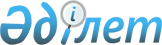 Қазақстан Республикасы Үкіметінің 2004 жылғы 3 қыркүйектегі N 931 қаулысына толықтыру енгізу туралы
					
			Күшін жойған
			
			
		
					Қазақстан Республикасы Үкіметінің 2005 жылғы 22 ақпандағы N 159 Қаулысы.
Күші жойылды - ҚР Үкіметінің 2009 жылғы 2 наурыздағы N 235 Қаулысымен.



      


Ескерту. Қаулының күші жойылды - ҚР Үкіметінің 2009 жылғы 2 наурыздағы 


 N 235 


 (қолданысқа енгізілу тәртібін 


 3-тармақтан 


 қараңыз) Қаулысымен.



      Қазақстан Республикасының Үкіметі 

ҚАУЛЫ ЕТЕДІ:





      1. "Ішкі бақылау қызметтерін құруға рұқсат етілетін мемлекеттік органдардың тізбесін бекіту туралы" Қазақстан Республикасы Үкіметінің 2004 жылғы 3 қыркүйектегі N 931 
 қаулысына 
 (Қазақстан Республикасының ПҮКЖ-ы, 2004 ж., N 33, 446-құжат) мынадай толықтыру енгізілсін:



      көрсетілген қаулымен бекітілген Ішкі бақылау қызметтерін құруға рұқсат етілетін мемлекеттік органдардың тізбесі:



      мынадай мазмұндағы реттік нөмірі 12-1-жолмен толықтырылсын:



      "12-1. Қазақстан Республикасы Индустрия және сауда министрлігі.".




      2. Осы қаулы қол қойылған күнінен бастап қолданысқа енгізіледі.

     

 Қазақстан Республикасының




      Премьер-Министрі


					© 2012. Қазақстан Республикасы Әділет министрлігінің «Қазақстан Республикасының Заңнама және құқықтық ақпарат институты» ШЖҚ РМК
				